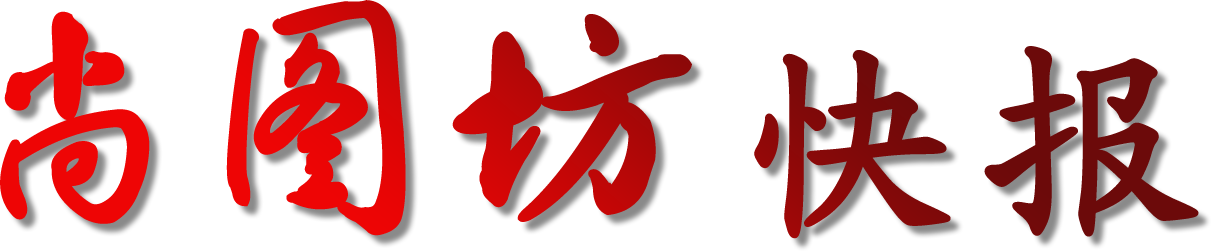 2019年第5期（总第127期）  新浪微博：http://weibo.com/shangtuf         腾讯微博：http://t.qq.com/shangtuf本期导读1、每期一图：《候车》摄影：胡卫国  获第12届法国达盖尔国际摄影展街道组  FIAP金牌；2、六一前夕，尚图坊将公益摄影讲堂搬到学校；3、第12届法国达盖尔国际摄影展揭晓，尚图坊荣获最佳俱乐部奖；4、2019土耳其第九届阿尔贝拉国际摄影大赛揭晓，尚图坊获13个奖项，外加奖金3250美元；5、“思·变 ”摄影选题工作坊之浙江台州站6、重点赛事推荐：2019年第157届英国爱丁堡国际摄影展征稿启事（截止2019年6月6日）2019亚洲“金丝路”国际艺术摄影大赛征稿启事（截止2019年6月7日）2019第四十三届中国台北国际摄影沙龙征稿启事（截止2018年6月10日）2019年第四届塞尔维亚-罗马尼亚-保加利亚-白俄罗斯四国国际摄影巡回展征稿启事（截止2019年6月17日）2019年第三届意大利宝石国际摄影巡回展征稿启事（截止2019年6月18日）2019年印度Fotokraft国际摄影巡回展征稿启事（截止2019年6月24日）2019香港中华第60届国际摄影展征稿启事（截止2019年6月25日）2019第21届全国艺术摄影大赛征稿启事(2019年6月25日截稿）第47届纽约摄影学会国际摄影展征稿启事（截止2019年6月26日）7、2019年6月影赛消息；8、2019年5月份国际影赛获奖情况汇总；9、 第12届法国达盖尔国际摄影展揭晓，尚图坊荣获最佳俱乐部以及4金牌等11个奖项。10、2019年中国香港第49届大众摄国际摄影展揭晓，尚图坊获2金牌，5银牌，2铜牌等18个奖项；11、 2019年塞尔维亚、斯洛文尼亚、保加利亚“生态真相”三国摄影巡回展揭晓，尚图坊共获得1金等7个奖项；12、2019西班牙第十届Sant Just Desvern国际摄影大赛揭晓，尚图坊获1金2银牌2铜牌等10个奖项；13、第23届意大利四地巡回国际摄影展揭晓，尚图坊获最佳作品及1金等8个奖项；14、2019土耳其第九届阿尔贝拉国际摄影大赛揭晓，尚图坊获13个奖项，外加奖金3250美元；15、2019年澳大利亚悉尼海港国际摄影展揭晓，尚图坊共获2个奖项；16、第五届塞尔维亚Tower五地摄影巡回展揭晓，尚图坊获1银牌等13个奖项。每期一图：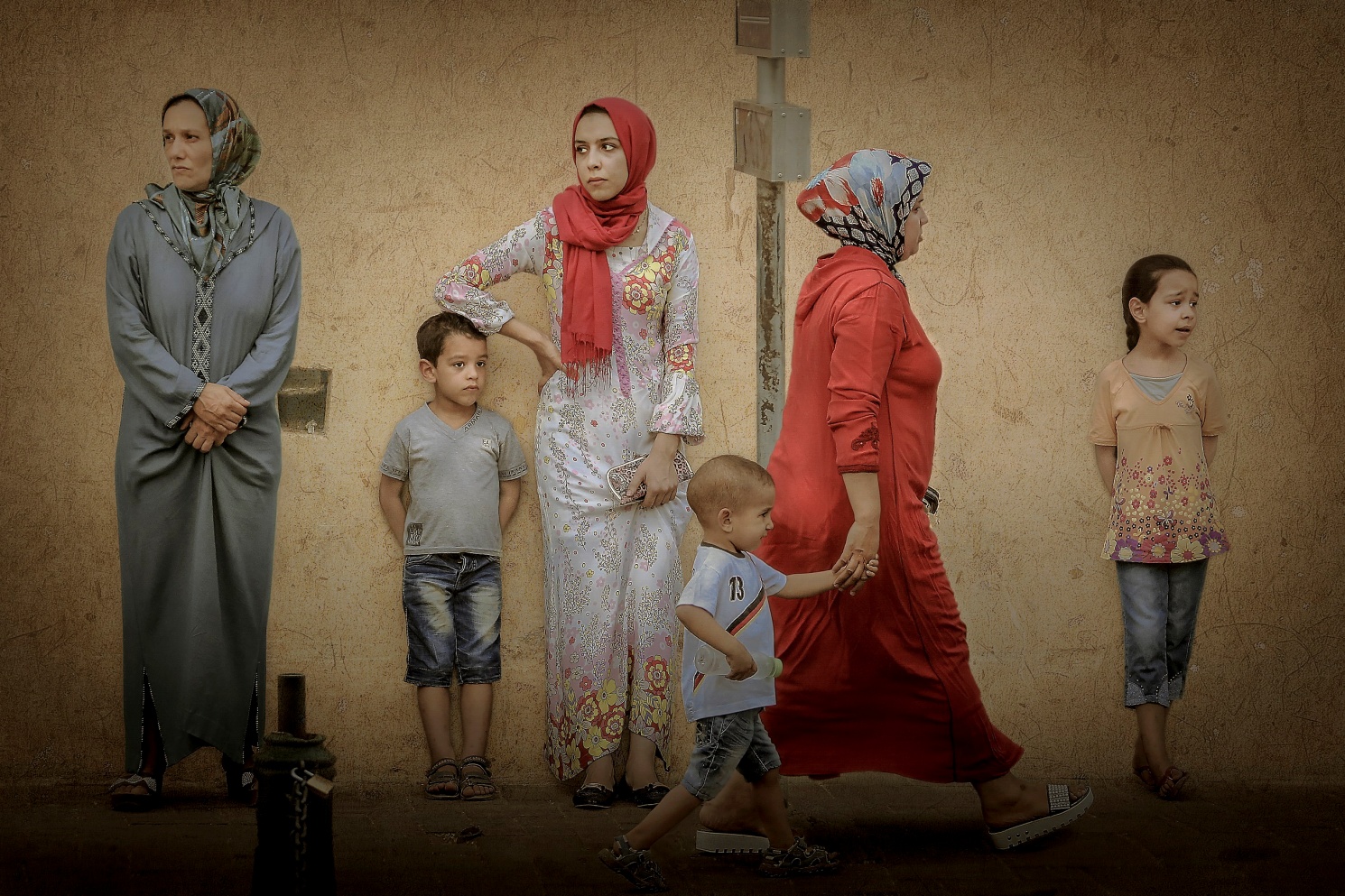 《候车》摄影：胡卫国  获第12届法国达盖尔国际摄影展街道组  FIAP金牌重要资讯1：六一前夕，尚图坊将公益摄影讲堂搬到学校2019年5月27日，在六一儿童节即将到来之际，尚图坊在台州市学院路小学举办了一场别开生面的公益摄影讲课，将公益活动延伸到学校课堂。这堂公益摄影课的目的在于激发小朋友们对摄影的兴趣爱好，培养他们对周围世界与日常生活的记录与观察能力，同时也为了适度地开发他们的创造力。在课堂上，尚图坊艺术顾问郭宬老师围绕孩子们感兴趣的问题展开提问，相机可以拍什么？光、影子、风可以拍吗？怎么拍？三个问题成功引起了小朋友们的兴趣，天真又单纯的回答此起彼伏。郭宬老师还以案例讲学的方式与小朋友们一起欣赏了摄影作品，同时为了满足小朋友们对相机的好奇，期间耐心地手把手教小朋友们如何使用相机并如何拍摄照片做了简单演示，在教孩子们学会欣赏作品的同时激发他们的摄影兴趣。摄影之于他们是新奇的、是陌生的，但是又是足够吸引人的，在他们的眼中，相机可以记录每一个欢笑快乐、温馨圆满的瞬间，也是记录这个世界点点滴滴的小窗口。从小培养孩子们对摄影的兴趣爱好，也是培养他们热爱生活、热爱世界的最好方式之一。这也是尚图坊开展此次公益摄影课的主要目的之一。近年来尚图坊致力于将摄影融入公益事业，为践行摄影公益而积极努力，已先后在世界上多个国家积极投身公益事业，将公益的足迹遍及摩洛哥、阿联酋和塞尔维亚等国家，通过看望贫困学校孩子并捐赠学习用品，在沙漠中开展植树活动，参与以“关爱特殊儿童”为主题的慈善摄影募捐等活动等各种公益活动，用实际行动播撒着爱与希望的种子。公益之行，尚图坊一直在路上！更多信息详询：http://www.shangtuf.com/article/show/8087.htm重要资讯2：第12届法国达盖尔国际摄影展揭晓，尚图坊荣获最佳俱乐部奖第12届法国达盖尔国际摄影展日前揭晓，由尚图坊制作并转送的作品获得4金牌等11个奖项。尚图坊荣获最佳俱乐部。其中摄影师易都凭借作品《彩虹路过》荣获彩色开放组FIAP 勋带奖& 评委推荐奖。在光影组中，摄影师匡亚凭借作品《尘》荣获PSA金牌，摄影师郑大岳凭借作品《窗边的僧侣》荣获FPF奖杯。在街道组中，摄影师胡卫国凭借作品《候车》荣获FIAP金牌，摄影师匡亚凭借作品《苗族人家》荣获FPF金牌 &评委推荐奖，摄影师许平凭借作品《各有乐趣》荣获FIAP勋带奖 &评委推荐奖，摄影师曾伟凭借作品《老街生活》荣获FIAP勋带奖。摄影师许平凭借作品《打趣》荣获框式构图组PSA金牌。除了获奖作品另有摄影师曾伟作品《理发》，摄影师郭颖作品《舞者之魂》，摄影师顾然作品《發現》，摄影师何平作品《楼兰姑娘》，摄影师曾绍熙作品《地狱之光》，摄影师林永炫作品《劳动者》，摄影师吴开标作品《倾情之恋》，摄影师邓礼珍作品《窗外》等131幅优秀作品入选本届法国达盖尔国际摄影展。本届法国达盖尔国际摄影展收到来自50个国家和地区超过500位摄影师的6562幅作品，其中有1481幅作品入选。       本赛事由法国巴黎瓦尔布维尔摄影俱乐部主办，经由国际影艺联盟（FIAP-2019/203）、美国摄影学会（PSA-2019/207）、法国摄影联盟（FPF）共同认证。更多信息详询：http://www.shangtuf.com/article/show/8084.htm重要资讯3： “思·变 ”摄影选题工作坊之浙江台州站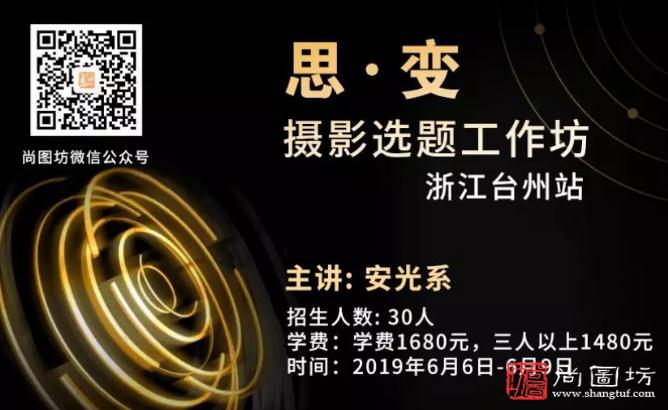        “天地之大，我们所面对的信息太多。太多的人看不懂照片。太多的人不知道拍什么。有时候约着大家一起看个展览，突然发现：人家拍成画册拍成作品的东西，自己身边也有，却一直视而不见。中国摄影师缺的不是器材，不是技术，不是经济，缺的是思维方式和观念。现在，我们决定开展一期工作坊，来跟影友们进行一次深度交流。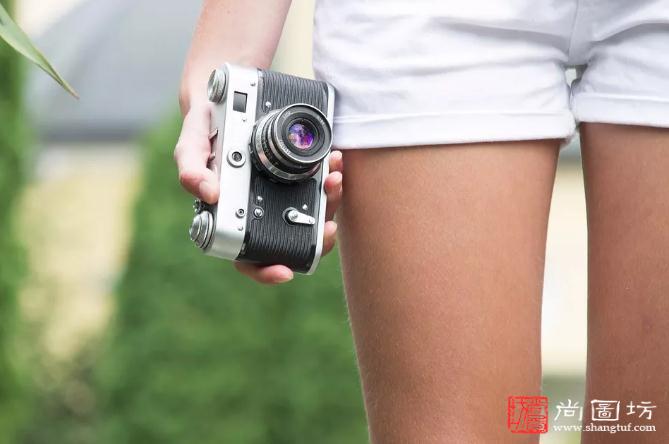        如何读懂国内外摄影师们拍摄的照片？如何来挑选自己的选题？大家都疯了一般地去拍摄的风光片为何没有意义？当下这个时代，我们究竟该拍出什么样的作品才能算是有深度？本次工作坊的目的是帮大家扩展思维。如果已经进行专题拍摄需要进一步明确思路的，摄影中遇到瓶颈需要突破的，均可以通过本次工作坊加以提升。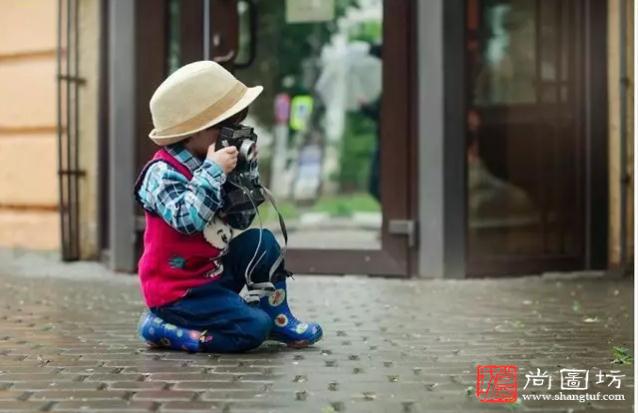        “思·变 ”摄影选题工作坊 6月6-9日（其中国家规定的假日为6.7-6.9），我们将在浙江台州举办一次线下工作坊，用四天时间，来解决你的思维观念问题。四天时间里，我们将会给你介绍并分析国内外摄影师拍摄的著名画册，理出他们的拍摄思路和条理，为我们当下确立选题，提供思路。此外，我们还将指导你在接下来的几天时间里的拍摄实践，最终能指导你后出一组摄影专题。讲课、拍摄指导、老师见面分析照片等成为此次工作坊的重要内容。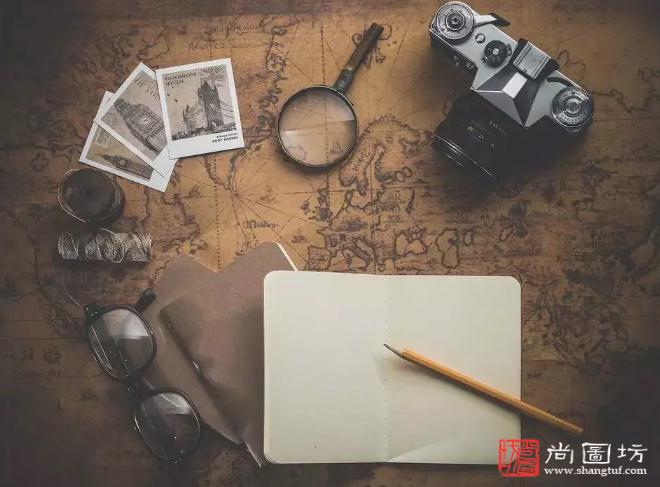 具体课程安排6月6日（周四）1)上午、下午 学员报道。2)  晚上19：00-22:00, 讲课：西方摄影师的选题秘诀。3) 晚上22:00-23:00，带学员抽签分组，跟老师见面，商量第二天自己想拍摄的主题。6月7日（周五）上午拍摄下午：摄影的关键思维晚上19:00-21:00,讲课：西方文化符码的解读晚上21:00-22:00，跟老师见面，分析自己当天拍摄的作品，商量第二天要拍的内容。6月8日（周六）1)上午拍摄2) 国外摄影师在中国拍摄选题案例分析3)晚上19:00-21:00，讲课： 观看视频，分析深度报道。4)晚上21:10—22:00：小组跟老师见面，分析自己当天拍摄的作品，提交摄影比赛作品。6月9日（周日）1)拍摄，并整理作品，每人交30张照片于13点之前交至工作人员处。2)下午14:00－16:00，合影，并评选优秀学员6名，其中一等奖1名，二等奖2名，三等奖3名，点评优秀作品。3) 下午16:10-17:30，颁奖。4)聚餐（费用AA)，活动结束。外地学员可于当天晚上或第二天返程。（备注：以上课程可能会根据实际情况适当调整，以最终课上课程为准）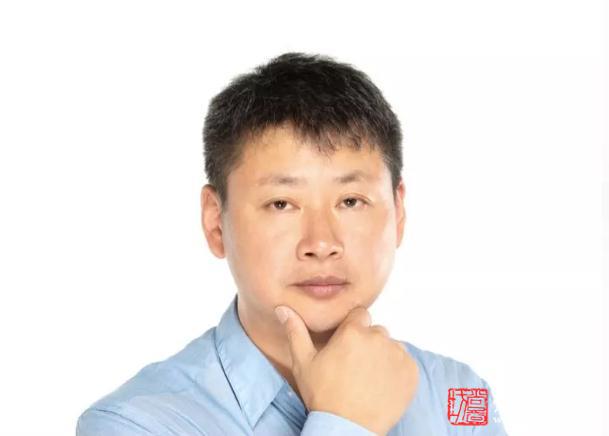 授课老师安光系安光系：媒体人，国内多家媒体专栏作者，英国威斯敏斯特大学文化与批评专业在读研究生。曾当过10年警察、10年记者、报纸摄影部主任。2008年全职攻读英国波顿大学纪实摄影摄影专业研究生，获硕士学位。2010年全年赴美密苏里大学新闻学院做访问学者。2012年就读于英国威斯敏斯特大学摄影研究专业的研究生，获硕士学位。现在，暂居英国伦敦，致力于博物馆讲解、视觉文化的解读和研究。安光系是腾讯大家、新京报、澎湃新闻、新华社《瞭望东方周刊》《中国摄影报》《人民摄影报》等媒体专栏作者，定期为这些媒体提供稿件。主办方：中英摄影学校、尚图坊招生名额：30名培训地点：浙江台州，初定尚图坊艺术空间学习费用： 1680元，尚图坊会员、GPU会员享受会员价：1480元/人。团体优惠价：1480元，欢迎各个协会或俱乐部以团体的形式来参加（三人以上即可享受团体优惠价）。以上优惠每人仅享一项。交通费和食宿自理。主办方可统一代为安排。报名截止时间：2019年5月31日我们拒绝任何空降哟~名额有余，报满即止！欲报从速！大师讲堂、专业讲授！机会难得，你怎么可以错过呢？热爱摄影、希望提升的你看过来~报名电话： 0576-88808528、13857691366QQ客服：2881347547、2881347548邮 箱：shangtuf@163.com（以上方式均可直接报名！！！）更多信息详询：http://www.shangtuf.com/article/show/8086.htm重点赛事推荐1: 2019年第157届英国爱丁堡国际摄影展一、组别A）黑白照片组B）彩色照片组二、奖项： 每组设以下奖项：FIAP金牌3枚GPU金牌3枚爱丁堡奖牌FIAP勋带奖GPU勋带奖最佳作者将获FIAP蓝色勋章三、截止日期： 2019年6月6日，欢迎参加！更多关于本赛事详情：http://www.shangtuf.com/article/show/8071.htm重点赛事推荐2: 2019亚洲“金丝路”国际艺术摄影大赛一、主题：A）彩色开放组B）黑白开放组C）旅游组D）自然组E）人物组F）贵州特别组二、奖项：奖项（共456个奖项）：A.彩色数码公开组PSA  金牌1枚、银牌1枚、铜牌1枚、绶带奖5枚GPU  金牌1枚、银牌1枚、铜牌1枚、绶带奖5枚CIIO  金牌5枚、银牌5枚、铜牌5枚、优异奖5枚AB&RP  金牌5枚、银牌5枚、铜牌5枚、优异奖5枚CCPP  金牌5枚、银牌5枚、铜牌5枚、优异奖5枚B.黑白数码公开组PSA  金牌1枚、银牌1枚、铜牌1枚、绶带奖5枚GPU  金牌1枚、银牌1枚、铜牌1枚、绶带奖5枚CIIO  金牌5枚、银牌5枚、铜牌5枚、优异奖5枚AB&RP  金牌5枚、银牌5枚、铜牌5枚、优异奖5枚CCPP  金牌5枚、银牌5枚、铜牌5枚、 优异奖5枚C.旅游组PSA  金牌1枚、银牌1枚、铜牌1枚、绶带奖5枚GPU  金牌1枚、银牌1枚、铜牌1枚、绶带奖5枚CIIO  金牌5枚、银牌5枚、铜牌5枚、优异奖5枚AB&RP  金牌5枚、银牌5枚、铜牌5枚、优异奖5枚CCPP  金牌5枚、银牌5枚、铜牌5枚、优异奖5枚D.自然组PSA  金牌1枚、银牌1枚、铜牌1枚、绶带奖5枚GPU  金牌1枚、银牌1枚、铜牌1枚、绶带奖5枚CIIO  金牌5枚、银牌5枚、铜牌5枚、优异奖5枚AB&RP  金牌5枚、银牌5枚、铜牌5枚、优异奖5枚CCPP  金牌5枚、银牌5枚、铜牌5枚、优异奖5枚E.人物组PSA  金牌1枚、银牌1枚、铜牌1枚、绶带奖5枚GPU  金牌1枚、银牌1枚、铜牌1枚、绶带奖5枚CIIO  金牌5枚、银牌5枚、铜牌5枚、优异奖5枚AB&RP  金牌5枚、银牌5枚、铜牌5枚、优异奖5枚CCPP  金牌5枚、银牌5枚、铜牌5枚、优异奖5枚F.贵州特别组（仅限于中国贵州的人文作品）PSA  金牌1枚、银牌1枚、铜牌1枚、绶带奖5枚GPU  金牌1枚、银牌1枚、铜牌1枚、绶带奖5枚CIIO  金牌5枚、银牌5枚、铜牌5枚、优异奖5枚AB&RP  金牌5枚、银牌5枚、铜牌5枚、优异奖5枚CCPP  金牌5枚、银牌5枚、铜牌5枚、优异奖5枚金丝路杯攝影獎三、截止日期：2019年6月7日，欢迎参加！  更多关于本赛事详情：http://www.shangtuf.com/article/show/8080.htm重点赛事推荐3: 2019第四十三届中国台北国际摄影沙龙一、主题：A）彩色数码组B）彩色人物组C）彩色水组D）黑白数码组E）自然组F）旅游组A/B/C组限彩色作品，D组限黑色（单色）作品。不得将彩色原稿转换成黑白后，同时参加彩色与黑白组。如果影像的主题是生物，为了合乎科学正确性，在本影展的任何组别，都不允许添加、移除、移位或合成。出来上述限制外，作者在A/B/C/D组可以任意修改影像，包括接受虚拟世界的创意作品，但为符合FIAP较严格的规则，作品的所有元素都必须来自摄影。二、奖项：（共182个奖项）：最高积分奖-奖杯最高积分奖将颁给在本沙龙各组合计获得最高积分者。积分计算方式：金牌5分、银牌4分、铜牌3分、勋带奖或者优秀奖2分、入选1分。国际影艺联盟FIAP特别奖励FIAP最优秀摄影家奖给此次参赛合计入选张数最多的作者。每组金牌各一枚，勋带奖各六枚。入选作品可列入国际影艺联盟的荣誉统计。美国摄影学会PSA特别奖励每组金牌各一枚，勋带奖各六枚。入选作品列入美国摄影学会“世界摄影名人榜”及“星等评定”统计。国际摄影家联盟GPU奖励每组金牌各一枚，勋带奖各二枚。入选作品将列入国际摄影家联盟的荣誉统计台北市长特别奖台北市长柯文哲先生颁赠每组金牌各一枚。郎静山大师纪念奖为纪念闻名全世界的台湾摄影家郎静山大师，台北摄影学会颁赠每组金牌各一枚，作为郎静山大师纪念奖台北摄影学会奖励每组金牌各一枚，银牌各二枚，铜牌各三枚，奖状各五张。三、截止日期：2019年6月10日，欢迎参加！  更多关于本赛事详情：http://www.shangtuf.com/article/show/8068.htm重点赛事推荐4: 2019年第三届意大利宝石国际摄影巡回展一、主题：A）黑白数码组B）彩色数码组C）风光组D）新闻组二、奖项：奖项（409个奖项）：巡回赛最佳摄影师奖400美元亚马逊购物券+奖杯每个赛区设以下奖项：赛区最佳摄影师奖200美元亚马逊购物券+ FIAP蓝色勋章赛区最佳作品200美元亚马逊购物券+奖杯最佳黑白作品+奖杯最佳彩色作品+奖杯最佳风光作品+奖杯最佳新闻作品+奖杯各组别奖项如下:黑白开放组：第一名第二名第三名勋带奖12名根据不同拍摄主题，设置特别奖：建筑类、动物类、肖像类、人体类、创意类、环境类评委推荐奖(每位评委一份)彩色开放组：第一名第二名第三名勋带奖12名根据不同拍摄主题，设置特别奖：建筑类、动物类、肖像类、人体类、创意类、环境类评委推荐奖(每位评委一份)风光组第一名第二名第三名勋带奖12名根据不同拍摄主题，设置特别奖：风光类、城市风光、冬季风光、自然类、天空类、评委推荐奖(每位评委一份)新闻组第一名第二名第三名勋带奖12名根据不同拍摄主题，设置特别奖：儿童类、工作类、体育类、报道类、动态类、旅游类评委推荐奖(每位评委一份)三、截止日期：2019年6月18日，欢迎参加！更多关于本赛事详情：http://www.shangtuf.com/article/show/8065.htm重点赛事推荐5: 2019年第四届塞尔维亚-罗马尼亚-保加利亚-白俄罗斯四国国际摄影巡回展一、主题： 水组（黑白彩色均可）彩色开放组黑白开放组自然组二、奖项（共500个奖项）：各赛区设有以下奖项：塞尔维亚赛区：最佳摄影师将获FIAP蓝色勋章Mol勋章各组设有以下奖项：FIAP金牌、PSA金牌、FSS金牌、ICS金牌、GPU金牌、Mol金牌、展览金、银、铜牌、FIAP勋带奖2枚、ICS勋带奖6枚、GPU勋带奖2枚、赛区勋带奖、BCAP勋带奖6枚罗马尼亚赛区：最佳摄影师将获FIAP蓝色勋章Mol勋章各组设有以下奖项：FIAP金牌、PSA金牌、AAFR金牌、ICS金牌、GPU金牌、Mol金牌、沙龙金、银、铜牌、FIAP勋带奖2枚、ICS勋带奖6枚、GPU勋带奖2枚、赛区勋带奖6枚、BCAP勋带奖6枚保加利亚赛区：最佳摄影师将获FIAP蓝色勋章Mol勋章各组设有以下奖项：FIAP金牌、PSA金牌、ABP金牌、ICS金牌、GPU金牌、Mol金牌、沙龙金、银、铜牌、FIAP勋带奖2枚、ICS勋带奖6枚、GPU勋带奖2枚、赛区勋带奖6枚、BCAP勋带奖6枚白俄罗斯赛区：最佳摄影师将获FIAP蓝色勋章Mol勋章各组设有以下奖项：FIAP金牌、PSA金牌、ICS金牌、GPU金牌、Mol金牌、BCAP金、银、铜牌、FIAP勋带奖2枚、ICS勋带奖6枚、GPU勋带奖2枚、赛区勋带奖6枚、BCAP勋带奖6枚三、截止日期：2019年6月17日，欢迎参加！  更多关于本赛事详情：http://www.shangtuf.com/article/show/8064.htm重点赛事推荐6: 2019年印度Fotokraft国际摄影巡回展一、主题：彩色开放组彩色专题组（城市生活）黑白开放组黑白专题组（城市生活）自然组野生动物组新闻摄影组旅游组二、奖项（数量众多）：全场奖项:最佳俱乐部奖最佳摄影师奖最佳印度摄影师奖最佳摄影作品每个赛区的各个组别设以下奖项：PSA金牌WPAI金牌JCM金牌JCM银牌JCM铜牌优异证书12份最佳专题作品4份三、截止日期：2019年6月24日，欢迎参加！  更多关于本赛事详情：http://www.shangtuf.com/article/show/8059.htm重点赛事推荐7: 2019香港中华第60届国际摄影展一、组别A）彩色照片组B）黑白照片组C）彩色数码组D）黑白数码组二、奖项（106个奖项）：CPA奖项:金、银、铜像各一座银牌两枚（黑白照片组除外）铜牌两枚（黑白照片组除外）CPA香港中华摄影学会金像奖赠予：全套最高积分海外作者；全套最高积分香港作者；最佳人像；最佳写实；最佳画意PSA金牌、银牌、铜牌各一面PSA勋带奖6条FIAP金牌、银牌、铜牌各一面FIAP勋带将6条FIAP最佳作者三、截止日期：2019年6月25日，欢迎参加！  更多关于本赛事详情：http://www.shangtuf.com/article/show/8058.htm重点赛事推荐8: 第47届纽约摄影学会国际摄影展一、组别A）彩色数码开放组B）黑白数码开放组C）新闻数码组D）自然数码组E）旅游数码组二、奖项（共220个奖项）：每组设以下奖项：PSA金牌PSA银牌PSA铜牌PSA勋带GPU金牌GPU勋带PSNY金牌PSNY银牌PSNY铜牌评委推荐奖PSNY勋带奖组别最佳作品三、截止日期：2019年6月26日，欢迎参加！  更多关于本赛事详情：http://www.shangtuf.com/article/show/8061.htm影赛消息：2019年5月影赛消息： 国际影赛：2019年阿尔弗雷德·弗里德摄影奖征稿启事（截止2019年5月22日）近十万总奖金！获奖作品将永久收藏于奥地利国会厅！http://www.shangtuf.com/article/show/8042.htm2019年第四届大西洋国际摄影展征稿启事（截止2019年5月26日）http://www.shangtuf.com/article/show/8047.htm第九届塞尔维亚斯梅代雷沃国际艺术摄影展征稿启事（截止2019年6月01日）http://www.shangtuf.com/article/show/8055.htm2019年第一届北美数码巡回沙龙影展征稿启事（截止2019年6月3日）http://www.shangtuf.com/article/show/8053.htm2019年印度Shutterbug第三届国际摄影展征稿启事（截止2019年6月3日）http://www.shangtuf.com/article/show/8054.htm2019年第157届英国爱丁堡国际摄影展征稿启事（截止2019年6月6日）http://www.shangtuf.com/article/show/8071.htm2019亚洲“金丝路”国际艺术摄影大赛征稿启事（截止2019年6月7日）http://www.shangtuf.com/article/show/8080.htm2019美国Luminosity国际摄影展征稿启事（截止2019年6月9日）http://www.shangtuf.com/article/show/8070.htm2019年印度Lenscript国际摄影展征稿启事（截止2019年6月9日）http://www.shangtuf.com/article/show/8069.htm2019第四十三届中国台北国际摄影沙龙征稿启事（截止2018年6月10日）http://www.shangtuf.com/article/show/8068.htm2019年第8届波黑“情感”国际摄影展征稿启事 （截止2019年6月12日）http://www.shangtuf.com/article/show/8067.htm2019年塞尔维亚Wonder国际摄影展征稿启事（截止2019年6月14日）http://www.shangtuf.com/article/show/8066.htm2019年第三届意大利宝石国际摄影巡回展征稿启事（截止2019年6月18日）http://www.shangtuf.com/article/show/8065.htm2019年第四届塞尔维亚-罗马尼亚-保加利亚-白俄罗斯四国国际摄影巡回展征稿启事（截止2019年6月17日）http://www.shangtuf.com/article/show/8064.htm第三届印度FUSION国际摄影巡回展征稿启事（截止2019年6月18日）http://www.shangtuf.com/article/show/8063.htm 第五届塞尔维亚TOUR三地摄影巡回展征稿启事（截止2019年6月20日）http://www.shangtuf.com/article/show/8062.htm第47届纽约摄影学会国际摄影展征稿启事（截止2019年6月26日）http://www.shangtuf.com/article/show/8061.htm2019年美国视觉艺术国际摄影展征稿启事（截止2019年6月24日）http://www.shangtuf.com/article/show/8060.htm2019年印度Fotokraft国际摄影巡回展征稿启事（截止2019年6月24日）http://www.shangtuf.com/article/show/8059.htm2019香港中华第60届国际摄影展征稿启事（截止2019年6月25日）http://www.shangtuf.com/article/show/8058.htm2019年印度Vintage国际摄影巡回展征稿启事（截止2019年6月28日）http://www.shangtuf.com/article/show/8057.htm尚图坊荣誉榜：2019年5月，尚图坊制作转送的作品在第12届法国达盖尔国际摄影展、 2019年塞尔维亚、斯洛文尼亚、保加利亚“生态真相”三国摄影巡回展、2019西班牙第十届Sant Just Desvern国际摄影大赛、 2019年中国香港第49届大众摄国际摄影展、第23届意大利四地巡回国际摄影展、2019土耳其第九届阿尔贝拉国际摄影大赛、2019年澳大利亚悉尼海港国际摄影展、第五届塞尔维亚Tower五地摄影巡回展等共获得1073个奖项（含991入选），其中11金、12银、8铜42勋带，3推荐，6个其他奖项。2019年5月国际影赛获奖情况汇总更多关于国际赛事揭晓详情，请登录尚图坊官方网站www.shangtuf.com。国际影赛快讯1：第12届法国达盖尔国际摄影展揭晓，尚图坊荣获最佳俱乐部以及4金牌等11个奖项。       第12届法国达盖尔国际摄影展日前揭晓，由尚图坊制作并转送的作品获得4金牌等11个奖项。尚图坊荣获最佳俱乐部。其中摄影师易都凭借作品《彩虹路过》荣获彩色开放组FIAP 勋带奖& 评委推荐奖。在光影组中，摄影师匡亚凭借作品《尘》荣获PSA金牌，摄影师郑大岳凭借作品《窗边的僧侣》荣获FPF奖杯。在街道组中，摄影师胡卫国凭借作品《候车》荣获FIAP金牌，摄影师匡亚凭借作品《苗族人家》荣获FPF金牌 &评委推荐奖，摄影师许平凭借作品《各有乐趣》荣获FIAP勋带奖 &评委推荐奖，摄影师曾伟凭借作品《老街生活》荣获FIAP勋带奖。摄影师许平凭借作品《打趣》荣获框式构图组PSA金牌。除了获奖作品另有摄影师曾伟作品《理发》，摄影师郭颖作品《舞者之魂》，摄影师顾然作品《發現》，摄影师何平作品《楼兰姑娘》，摄影师曾绍熙作品《地狱之光》，摄影师林永炫作品《劳动者》，摄影师吴开标作品《倾情之恋》，摄影师邓礼珍作品《窗外》等131幅优秀作品入选本届法国达盖尔国际摄影展。本届法国达盖尔国际摄影展收到来自50个国家和地区超过500位摄影师的6562幅作品，其中有1481幅作品入选。       本赛事由法国巴黎瓦尔布维尔摄影俱乐部主办，经由国际影艺联盟（FIAP-2019/203）、美国摄影学会（PSA-2019/207）、法国摄影联盟（FPF）共同认证。更多信息详询：http://www.shangtuf.com/article/show/8084.htm国际影赛快讯2：揭晓2019年塞尔维亚、斯洛文尼亚、保加利亚“生态真相”三国摄影巡回展揭晓，尚图坊共获得1金等7个奖项        2019年塞尔维亚、斯洛文尼亚、保加利亚“生态真相”三国摄影巡回展日前揭晓，由尚图坊制作并转送的作品共获得1金等7个奖项。32位参赛摄影师中有22位摄影师的作品获奖或者入选。其中，摄影师在 ZAJECAR" 赛区地球之殇组摄影师余纪俭凭借作品《伴》荣获FIAP 勋带奖，摄影师林祖辉凭借作品《羽殇1》荣获沙龙优异奖，摄影师李向阳凭借作品《鹈鹕放歌》荣获自然组PSA金牌。摄影师余纪俭《伴》荣获NOVA GORICA"赛区地球之殇组PSA勋带奖，在SOFIA"赛区地球之殇组，摄影师林祖辉凭借《羽殇1》荣获PSA勋带奖，摄影师余纪俭凭借作品《伴》荣获沙龙优异奖，摄影师易都凭借作品《黑色幕布》黑白开放组PSA勋带奖。除了上述获奖作品外，还有97幅次优秀作品入选2019年塞尔维亚、斯洛文尼亚、保加利亚“生态真相”三国摄影巡回展。       本赛事由塞尔维亚扎耶查尔文化中心、斯洛文尼亚Nova Corica摄影俱乐部，以及保加利亚索菲亚Janka Kiurkchieva 摄影学院共同主办，经由国际影艺联盟（FIAP-2019/267-268）、美国摄影学会（PSA- 2019/182）共同认证。更多信息详询：http://www.shangtuf.com/article/show/8081.htm国际影赛快讯3：2019西班牙第十届Sant Just Desvern国际摄影大赛揭晓，尚图坊获1金2银牌2铜牌等10个奖项2019西班牙第十届Sant Just Desvern国际摄影大赛日前揭晓，由尚图坊制作转送的作品共获1金2银牌2铜牌等10个奖项。在黑白开放组中，摄影师匡亚凭借作品《渴望》 荣获FIAP 银牌，摄影师李玉山凭借作品《作坊里的女工》荣获 FIAP勋带奖，摄影师蒋爱珍凭借作品《甜蜜一笑》荣获 FIAP 勋带奖，摄影师宋云霞凭借作品《雨岔大峡谷》荣获CEF勋带奖。在彩色开放组中，摄影师易都凭借作品《彩虹路过》荣获PSA 铜牌，摄影师郭颖凭借作品《红》荣获 FIAP 勋带奖，摄影师黄晓文凭借作品《扇之魂》荣获CEF勋带奖。在旅游组中，摄影师赵红凭借作品《落日时分》荣获FCF 金牌，摄影师温迟凭借作品《粉红清真寺中的少女》 荣获FCF银牌，摄影师蒋爱珍凭借作品《期待》荣获FCF铜牌。除了获奖作品外，还有摄影师胡建国作品《大漠倩影》，摄影师杨胜华作品《幸福笑脸》，摄影师竺灵作品《沙浪荡驼舟》，摄影师王彦斌作品《祖孙》等130幅次优秀作品入选2019西班牙第十届Sant Just Desvern国际摄影大赛。       本赛事经国际影艺联盟（FIAP-2019/070）、美国摄影学会（PSA-2019/117）西班牙摄影学会（CEF）及加泰罗尼亚摄影学会(FCF)共同认证。更多信息详询：http://www.shangtuf.com/article/show/8073.htm国际影赛快讯4：2019年中国香港第49届大众摄国际摄影展揭晓，尚图坊获2金牌，5银牌，2铜牌等18个奖项2019年中国香港第49届大众摄国际摄影展日前揭晓，由尚图坊制作转送的作品共获2金牌，5银牌，2铜牌等18个奖项。摄影师王永和凭借作品《憧憬》荣获彩色照片组FIAP金牌，摄影师邢海虹凭借作品《梦幻空灵》荣获彩色数码组PSA金牌。自然数码组中，摄影师杨亚军凭借作品《等待》和《视觉》荣获银牌，摄影师邢海虹凭借作品《大漠又闻驼铃声》，摄影师叶德伟作品《沙江S湾》荣获黑白数码组HKCC银牌。摄影师蔡玉耘凭借作品《两虎相争》荣获彩色照片组HKCC银牌。摄影师杨亚军凭借作品《母爱》荣获自然数码组銀像。彩色照片组中摄影师梁焱华凭借作品《青花出窑》 荣获HKCC 銀像，摄影师袁永杰凭借作品《雪域奔马》荣获HKCC 銀像。摄影师徐维祥凭借作品《生死搏斗》荣获自然数码组铜牌，摄影师梁焱华凭借作品《梦回楼兰》 荣获彩色数码组HKCC 铜牌，摄影师陈明崇凭借作品《沙场雄风》荣获彩色照片组HKCC 銅像。摄影师宋金子凭借作品《爱的宣言》荣获自然数码FIAP勋带奖，摄影师刘厚宇凭借作品《牧归》彩色数码组荣获FIAP勋带奖，摄影师赵红凭借作品《旅者》荣获彩色数码组FIAP勋带奖。彩色照片组中，摄影师陈昆平凭借作品《策马前行2》荣获FIAP 勋带奖，摄影师凭借作品陈明崇《夺羊大赛热冰山》荣获PSA勋带奖。除了获奖作品外还有131幅次优秀作品入选2019年中国香港第49届大众摄国际摄影展。本赛事由香港大众摄影会主办，经由国际影艺联盟（FIAP-2019/193）、美国摄影家学会（PSA-2019-164）共同认证。更多信息详询：http://www.shangtuf.com/article/show/8056.htm国际影赛快讯5：第23届意大利四地巡回国际摄影展揭晓，尚图坊获最佳作品及1金等8个奖项       第23届意大利四地巡回国际摄影展近日揭晓，由尚图坊制作转送的作品共获最佳作品及1金等8个奖项。在37° Trofeo Arno赛区和18° Trofeo Colline del Pratomagno赛区旅游数码组中，摄影师胡卫国凭借作品《路程》荣获最佳作品奖（奖杯+亚马逊200美元购物券）。摄影师徐维祥凭借作品《守候》荣获37° Trofeo Arno赛区旅游数码组金牌。在18° Trofeo Colline del Chianti赛区摄影师徐智凭借作品《扛大佛》荣获旅游数码组勋带奖。摄影师方春平凭借作品《烟斗人生》荣获黑白数码开放组勋带奖。在18° Trofeo Colline del Chianti赛区彩色数码开放组中，摄影师马亚平凭借作品《转起心中的念想》以及摄影师蔡玉耘凭借作品《两虎相争》荣获勋带奖。在18° Trofeo Colline del Pratomagno赛区旅游数码组中，摄影师李向阳凭借作品《艰辛》荣获特别奖。除了上述获奖作品外，另有385幅次优秀作品入选第23届意大利四地巡回国际摄影展。       本赛事由意大利亚诺摄影俱乐部主办，经本赛事经国际影艺联盟（FIAP-2019/038-041）、美国摄影学会（PSA-2019/071）国际摄影家联盟（GPU- L190018）共同认证。本赛事为四次巡回赛，参加一次赛事可获得4次评选的机会，即有4次成绩。更多信息详询：http://www.shangtuf.com/article/show/8049.htm国际影赛快讯6：2019土耳其第九届阿尔贝拉国际摄影大赛揭晓，尚图坊获13个奖项，外加奖金3250美元        2019土耳其第九届阿尔贝拉国际摄影大赛日前揭晓，由尚图坊制作并转送的作品共获13个奖项，外加奖金3250美元。彰显了中国摄影师在国际影赛中不俗的实力及尚图坊代理国际影赛的专业和权威地位。其中，在厨房生活组，摄影师卢敏强凭借作品《煮奶茶》荣获GPU金牌和1000美元，摄影师蒋文华凭借作品《酒窖工午餐》荣获PSA 银牌和500美元，摄影师李玉山凭借作品《荞麦拨面条大赛》荣获TFSF铜牌和250美元。摄影师应敏凭借作品《生命孕育》荣获创意组TFSF铜牌和250美元，在数码开放组，摄影师李红凭借作品《彝族囡》荣获TFSF金牌和1000美元，摄影师杨彦凭借作品《负重》荣获FIAP铜牌和250美元。摄影师崔奇凭借作品《午餐》荣获厨房生活组PSA勋带奖。在创意组中，摄影师鲁力凭借作品《手机时代》以及摄影师邓中芝《柿”井人家》荣获PSA 勋带奖。摄影师顾伟强凭借作品 《广富林建筑 3》荣获GPU勋带奖。在数码开放组中，摄影师胡卫国凭借作品《归来》荣获FIAP 勋带奖，摄影师史永健凭借作品《哺喂幼鸟》荣获PSA 勋带奖，摄影师王一华凭借作品《丝绸之路》荣获GPU 勋带奖。除获奖作品外另有36幅次优秀作品入选2019土耳其第九届阿尔贝拉国际摄影大赛。       赛事由土耳其Arbella Makarna主办，经由国际影艺联盟（FIAP-2019/026）、美国摄影学会（PSA-2019/057）国际摄影家联盟（GPU L190004）共同认证。更多信息详询：http://www.shangtuf.com/article/show/8048.htm国际影赛快讯7：2019年澳大利亚悉尼海港国际摄影展揭晓，尚图坊共获2个奖项       2019年澳大利亚悉尼海港国际摄影展日前揭晓，尚图坊制作转送作品共获2个奖项。摄影师史永健凭借作品《喂幼鸟》荣获自然组FIAP勋带奖。在自然野生生物组摄影师陈昆平凭借作品《哺》荣获PEA勋带奖。除获奖作品外，摄影师郭颖作品《戴珠冠的女孩》，摄影师匡亚作品《光明之源》，摄影师鲁力作品《手机时代》《爱》，摄影师黄乐怡作品《飘逝的时光》，摄影师史永健作品《喂幼鸟》，摄影师童江川作品《翠鸟》，摄影师余国彪作品《森林猎手》，摄影师杨健业作品《收获》，摄影师王建国作品《初生牛犊不怕虎-猎豹与角马》，摄影师陈昆平作品《哺》,《哺育》摄影师陈浩作品《哺育》等13幅次优秀作品入选2019年澳大利亚悉尼海港国际摄影展。       本赛事经国际影艺联盟（FIAP-2019/018）、美国摄影学会（PSA-2019/010）国际摄影家联盟（GPU-L190008）、以及澳大利亚摄影学会共同认证。更多信息详询：http://www.shangtuf.com/article/show/8046.htm国际影赛快讯8：第五届塞尔维亚Tower五地摄影巡回展揭晓，尚图坊获1银牌等13个奖项第五届塞尔维亚Tower五地摄影巡回展日前揭晓，由尚图坊制作并转送的作品共获1银牌等13个奖项。其中，Kula赛区中，摄影师杨胜华凭借作品《鹿角茸茸》荣获自然组沙龙银牌，摄影师童江川凭借作品《离别》荣获彩色开放组沙龙勋带奖。Novi Sad赛区自然组中，摄影师伍德炽凭借作品《哺育》以及摄影师陈昆平凭借作品《白鹭-俯看1》荣获沙龙勋带奖。摄影师陈少华凭借作品《摩洛哥女人》荣获彩色开放组沙龙勋带奖。在Aleksinac赛区，摄影师童江川凭借作品《翠鸟》荣获自然组沙龙勋带奖。在Ruma赛区，摄影师伍德炽凭借作品《哺育》荣获自然组沙龙勋带奖，其彩色开放组中，摄影师侯典斌作品《为“荷”而来》，摄影师梁九如作品《苗族三姐妹》以及摄影师潘新菊作品《幸福的小河》荣获沙龙勋带奖。在Vrbas赛区中，摄影师胡建国凭借作品《大漠风采 2》荣获彩色开放组沙龙勋带奖，在黑白开放组中，摄影师张谨韬作品《Hear》以及摄影师杜星作品《赶海的人》荣获沙龙勋带奖。除获奖作品外，摄影师魏仿儒作品《佛光普照》，摄影师李绍清作品《大地的弦律》，以及摄影师于立作品《金蝠点水》《好奇》等187幅次优秀作品入选第五届塞尔维亚Tower五地摄影巡回展。       本赛事由国际影艺联盟（FIAP-2019/109-113）、美国摄影学会（PSA-2019/141）共同认证。参加国际影赛，须选权威机构。尚图坊，值得托付！关于尚图坊【公司简介】     尚图坊影像艺术发展有限公司系爱普生认证艺术微喷工作室，国际摄联（FIAP）团体会员，英国皇家摄影学会（RPS）中国分会，国际摄影家联盟（GPU）GPU中国办事处，纽约摄影学会（PSNY）中国联络站，目前是国内最具专业和权威的国际摄影代理机构，搭建国际交流平台，推荐中国摄影作品通过参赛和展览的方式在世界各国展出，推荐中国优秀摄影师成为国际权威摄影机构成员，并积极引进国外优秀摄影作品到中国。专业国内外摄影展览策展、制作机构，活跃于国内各大摄影节和国外摄影活动，提供从策划、承制到布展一条龙服务。尚图坊还是摄影技术培训中心，专业的图片制作和销售中心，公司服务项目横跨专业影像及大幅面图片制作输出、影赛代理、高档画册设计制作、艺术品制作和复制、个性装饰画量身定做、图片代理、商业摄影摄像、摄影技术培训。公司的服务宗旨：专业的、可信赖的，实现作品“色彩、品质、持久”的完美统一。品质一流，服务至上！公司的经营目标：打造专业的国际摄影展览代理机构和一流的影像艺术中心！【荣誉概况】2009-2019年5月31日，尚图坊组织的参赛团队，在国际摄联和美国摄影学会认可的国际摄影比赛及展览中，累计有174858幅次作品获奖和入选，其中9542幅次获金银铜及勋带奖等各类等级奖项。所获荣誉部分列举如下：【团队荣誉】第19、20届奥地利超级摄影巡回展全球唯一最佳摄影俱乐部奖；2010西班牙摄影双年展唯一最佳俱乐部奖；2009年度第18届奥赛、阿尔塔尼国际摄影展分别获得“世界十佳俱乐部”荣誉称号；连续两年获纽约摄影学会37届国际摄影展优秀组织奖；2010、2011年阿尔塔尼国际摄影大奖赛获“世界十佳俱乐部”并荣登榜首。第6届阿联酋阿布扎比国际摄影展获得团体国际摄联金奖及最佳俱乐部大奖；德国DVF国际数码三地巡回展获全场唯一最佳优秀俱乐部奖，被授予GIP奖杯，同时并获青年组优秀俱乐部奖牌；第7届法国Limours 国际摄影展览荣获最佳俱乐部奖；第24届意大利国际摄影展最佳俱乐部奖；第六届乌克兰“关爱妇女”国际摄影展最佳俱乐部奖；第4届奥地利国际数码摄影展综合排名世界十佳； 第24届意大利国际数码摄影展最佳俱乐部奖；2011年阿尔塔尼国际摄影 “世界十佳俱乐部”并排名第一； 11届印度PAB国际摄影双年展全球唯一最佳俱乐部奖；第36届美国林恩盛大国际摄影展尚图坊再获团队大奖；2012年德国DVF三地国际数码摄影巡回展再次获得全场唯一团队大奖并被授予GIP奖杯；第九届意大利国际摄影展全球俱乐部大奖；2012年奥赛尚图坊再度蝉联全场唯一最佳团体俱乐部大奖；第11届阿根廷国际数码摄影展最佳俱乐部奖；第14届意大利“人类与海洋”国际摄影展FIAP荣誉俱乐部奖；2012年阿尔塔尼国际摄影大赛再获“世界十佳俱乐部”并排名第一；第七届阿联酋国际摄影展最佳俱乐部奖和优秀组织荣誉奖；瑞典北部地区与北极国际摄影展俱乐部奖；37届美国林恩盛大国际摄影展再获团队大奖；2013年德国DVF三地巡回国际摄影展再获优秀团队奖；2013年奥赛获全球最佳俱乐部大奖；2013年奥地利林兹国际摄影艺术展获全球十佳俱乐部大奖;2013年阿尔塔尼国际摄影大奖赛再获“世界十佳俱乐部”；第6届奥地利林兹“人与自然”数码国际摄影展获三大组别俱乐部奖；2014年德国DVF三地巡回国际摄影展获优秀俱乐部奖；第91届苏格兰国际摄影展获总分第一斩获最佳俱乐部奖；2014年奥赛荣获全球最佳俱乐部大奖；第八届阿联酋国际摄影展，尚图坊再次获俱乐部FIAP金奖；2014年埃及线条摄影展获得最佳俱乐部称号和UPI金牌；第三届埃及“摄影创造者”国际展，尚图坊获最佳十大俱乐部奖；澳门沙龙影艺会第19届国际摄影展佳统筹大奖；2014国际摄影家联盟（UPI）第4届国际摄影展尚图坊获最佳俱乐部大奖；2014年阿尔塔尼国际摄影大奖赛尚图坊获“世界十佳俱乐部”； 2015年德国DVF三地巡回国际摄影展尚图坊获优秀俱乐部奖；2015年第24届奥地利特伦伯超级摄影巡回展及14届特别专题组巡回展尚图坊获最佳综合俱乐部奖；尚图坊获2015比利时ISO国际摄影展最佳俱乐部奖；印尼-美国-德国三国摄影巡回展，尚图坊获优秀俱乐部奖；阿尔塔尼国际摄影展，中国尚图坊获“世界十佳俱乐部”之首；2016年德国DVF三地巡回国际摄影展，尚图坊获优秀俱乐部奖；第25届奥地利特伦伯超级摄影巡回展及15届特别专题组巡回赛，尚图坊获全场团体大奖； 2015年伊朗海亚姆国际摄影展，尚图坊斩获全场最佳俱乐部大奖；2016年伊朗心理健康国际摄影展获全场最佳俱乐部大奖；第四届中华艺术金马奖揭晓，尚图坊获金马奖组织工作奖；2016年印尼-美国-德国三国摄影巡回展获十佳俱乐部奖；2016年斯洛文尼亚“印象潘诺尼亚”国际摄影展获最佳俱乐部奖；2017年德国DVF三地巡回国际摄影展获十佳俱乐部称号；第26届奥地利特伦伯超级摄影巡回展及16届特别专题组巡回赛，尚图坊获全场团体大奖；2017年第三届保加利亚瓦尔纳国际摄影展揭晓，尚图坊获特别俱乐部奖；2017第五届中华艺术金马奖获金马奖组织工作奖；2017TIPF多伦多国际摄影大赛，尚图坊获团体大奖；2017年第三届波兰国际摄影展，尚图坊获最佳俱乐部奖；2017年斯洛文尼亚“印象潘诺尼亚”国际摄影展尚图坊蝉联最佳俱乐部奖；2017年俄罗斯“女性”主题国际摄影展荣获最佳俱乐部GUP金奖；2017保加利亚摄影大赛获特殊俱乐部奖；2018年德国DVF三地巡回国际摄影展获十佳俱乐部；第27届奥地利超级摄影巡回展（奥赛）及17届特别专题组巡回赛荣获最佳数码俱乐部；2018年第95届苏格兰国际摄影展获最佳俱乐部；2018保加利亚普罗夫迪夫国际摄影展获最佳俱乐部；2018第二十届全国艺术摄影大赛荣获优秀组织奖；第二届华夏艺术金鸡奖颁奖典礼盛大开幕，获金鸡奖最佳策展单位；2018阿曼第二届国际摄影巡回展获最佳俱乐部奖；2018年纽约斯蒂文森国际摄影展获最佳俱乐部奖；2018 罗马尼亚国际摄影展获最佳俱乐部奖；2018年第一届北美数码国际摄影展获最佳俱乐部奖；2018年澳大利亚APC（亚太杯）世界风光国际摄影大赛获最佳俱乐部奖； 2019年德国四地巡回国际摄影展获最佳俱乐部奖；第28届奥地利超级摄影巡回展（奥赛）及18届特别专题组巡回赛获最佳数码俱乐部奖；2019年96届苏格兰国际摄影展获最佳俱乐部奖；第12届法国达盖尔摄影展获最佳俱乐部奖。【作品荣誉】2009年—2019年，作品荣誉详情见尚图坊官网《尚图坊国际影赛精彩回顾》http://www.shangtuf.com/article/show/426.htm。2019年5月：第一届欧洲四国国际巡回摄影展8金12银10铜98勋带；2018年第五届爱尔兰国际摄影展4金2银1铜19勋带；2018年澳大利亚APC（亚太杯）世界风光国际摄影大赛5金8银2铜1勋带；第二届沙特阿拉伯AFAN国际摄影展1金3银1铜11勋带2证书；2018年伊朗海亚姆国际摄影展1金9勋带；2018年第一届缅甸国际摄影展2银6勋带；2018年第一届塞尔维亚Concept国际摄影展3金1银2证书；2018年斯洛文尼亚“印象潘诺尼亚”国际摄影展1金1银2勋带；2018年度全球旅游摄影大赛1冠军1亚军；2019年首届HPC国际摄影展1金1银4铜8勋带；2019年第62届澳大利亚梅特兰国际摄影展3金1铜10勋带4优异证书；2019年第25届比利时摄影双年展2金2银2铜2勋带、2019年第四届黑山Victory国际摄影展1金1银1铜2评委推荐奖5勋带、第一届亚洲“一带一路”国际艺术摄影大赛4金2银6铜8勋带、2019年英国布里斯托尔国际摄影展9勋带；2019年第七届希腊四地巡回国际摄影展8金5银4铜42勋带4优异证书6评委推荐奖； 2019年意大利Gran Print国际摄影展1金1银5勋带11特别奖2评审团奖1最佳作品； 2019年第一届BOKA BAY三地国际摄影巡回展1金2银2铜10勋带5优异奖1评委推荐奖； 2019年德国四地巡回国际摄影展5金39勋带21GIP奖牌；第七届芬兰凡塔国际摄影展3铜3勋带；2019年第九届挪威艺术国际摄影艺术展揭晓，尚图坊获1金2铜等7个奖项；2019年塞尔维亚-黑山NSAPK四地国际摄影巡回展揭晓，尚图坊获得4金1银等26个奖项；第二十届中国澳门国际摄影展览揭晓，尚图坊获1金1银等7个奖项；第四届黑山PBK国际三地摄影巡回展揭晓，尚图坊获6个奖项；第28届奥地利超级摄影巡回展（奥赛）及18届特别专题组巡回赛揭晓，尚图坊获5金2铜等9个奖项； 2019年96届苏格兰国际摄影展日前揭晓，尚图坊获4金等11个奖项；第四届新加坡狮城国际摄影展揭晓，尚图坊获得9金4银6铜等44个奖项；2019年恩典摄影学会第二十八届国际摄影沙龙揭晓，尚图坊获得2铜牌等6个奖项；第12届法国达盖尔国际摄影展揭晓，尚图坊荣获最佳俱乐部以及4金牌等11个奖项；2019年中国香港第49届大众摄国际摄影展揭晓，尚图坊获2金牌，5银牌，2铜牌等18个奖项；2019年塞尔维亚、斯洛文尼亚、保加利亚“生态真相”三国摄影巡回展揭晓，尚图坊共获得1金等7个奖项；2019西班牙第十届Sant Just Desvern国际摄影大赛揭晓，尚图坊获1金2银牌2铜牌等10个奖项；第23届意大利四地巡回国际摄影展揭晓，尚图坊获最佳作品及1金等8个奖项；2019土耳其第九届阿尔贝拉国际摄影大赛揭晓，尚图坊获13个奖项，外加奖金3250美元；2019年澳大利亚悉尼海港国际摄影展揭晓，尚图坊共获2个奖项；第五届塞尔维亚Tower五地摄影巡回展揭晓，尚图坊获1银牌等13个奖项。【联系方式】客服电话：0576-88808528、13857691366客服Q Q：2881347547  2881347548客服传真： 0576-88558098E-mail  ： shangtuf@163.com官方网址：www.shangtuf.com  尚图坊微博互动：    新浪微博：http://weibo.com/shangtuf    腾讯微博：http://t.qq.com/shangtuf尚图坊微信公众号：shangtuf 欢迎订阅！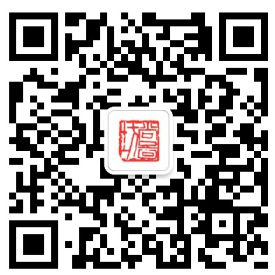 《尚图坊快报》免费赠阅，如需取消发送，请回复本邮箱告知！谢谢！序号作品标题摄影家姓名奖项赛事名称备注1《鹿角茸茸》杨胜华沙龙银牌 第五届塞尔维亚Tower五地摄影巡回展该赛事累计入选作品187幅2《离别》童江川沙龙勋带奖 第五届塞尔维亚Tower五地摄影巡回展该赛事累计入选作品187幅3《哺育》伍德炽沙龙勋带奖 第五届塞尔维亚Tower五地摄影巡回展该赛事累计入选作品187幅4《白鹭-俯看1》陈昆平沙龙勋带奖 第五届塞尔维亚Tower五地摄影巡回展该赛事累计入选作品187幅5《摩洛哥女人》陈少华沙龙勋带奖 第五届塞尔维亚Tower五地摄影巡回展该赛事累计入选作品187幅6《翠鸟》童江川沙龙勋带奖 第五届塞尔维亚Tower五地摄影巡回展该赛事累计入选作品187幅7《哺育》伍德炽沙龙勋带奖 第五届塞尔维亚Tower五地摄影巡回展该赛事累计入选作品187幅8《为“荷”而来》侯典斌沙龙勋带奖 第五届塞尔维亚Tower五地摄影巡回展该赛事累计入选作品187幅9《苗族三姐妹》梁九如沙龙勋带奖 第五届塞尔维亚Tower五地摄影巡回展该赛事累计入选作品187幅10《幸福的小河》潘新菊沙龙勋带奖 第五届塞尔维亚Tower五地摄影巡回展该赛事累计入选作品187幅11《大漠风采2》胡建国沙龙勋带奖 第五届塞尔维亚Tower五地摄影巡回展该赛事累计入选作品187幅12《Hear》张谨韬沙龙勋带奖 第五届塞尔维亚Tower五地摄影巡回展该赛事累计入选作品187幅13《赶海的人》杜星沙龙勋带奖 第五届塞尔维亚Tower五地摄影巡回展该赛事累计入选作品187幅14《喂幼鸟》史永健FIAP勋带奖 2019年澳大利亚悉尼海港国际摄影展该赛事累计入选作品13幅15《哺》陈昆平PEA勋带奖 2019年澳大利亚悉尼海港国际摄影展该赛事累计入选作品13幅16《煮奶茶》卢敏强GPU金牌和1000美元2019土耳其第九届阿尔贝拉国际摄影大赛该赛事累计入选作品36幅次17《酒窖工午餐》蒋文华PSA 银牌和500美元2019土耳其第九届阿尔贝拉国际摄影大赛该赛事累计入选作品36幅次18《荞麦拨面条大赛》李玉山TFSF铜牌和250美元2019土耳其第九届阿尔贝拉国际摄影大赛该赛事累计入选作品36幅次19《午餐》崔奇PSA勋带奖2019土耳其第九届阿尔贝拉国际摄影大赛该赛事累计入选作品36幅次20《生命孕育》应敏TFSF铜牌和250美元2019土耳其第九届阿尔贝拉国际摄影大赛该赛事累计入选作品36幅次21《手机时代》鲁力PSA勋带奖2019土耳其第九届阿尔贝拉国际摄影大赛该赛事累计入选作品36幅次22《柿”井人家》邓中芝PSA 勋带奖2019土耳其第九届阿尔贝拉国际摄影大赛该赛事累计入选作品36幅次23《广富林建筑 3》顾伟强GPU 勋带奖2019土耳其第九届阿尔贝拉国际摄影大赛该赛事累计入选作品36幅次24《彝族囡》李红TFSF金牌和1000美元2019土耳其第九届阿尔贝拉国际摄影大赛该赛事累计入选作品36幅次25《负重》杨彦FIAP铜牌和250美元2019土耳其第九届阿尔贝拉国际摄影大赛该赛事累计入选作品36幅次26《归来》胡卫国FIAP 勋带奖2019土耳其第九届阿尔贝拉国际摄影大赛该赛事累计入选作品36幅次27《哺喂幼鸟》史永健PSA 勋带奖2019土耳其第九届阿尔贝拉国际摄影大赛该赛事累计入选作品36幅次28《丝绸之路》王一华GPU 勋带奖2019土耳其第九届阿尔贝拉国际摄影大赛该赛事累计入选作品36幅次29《路程》胡卫国最佳作品奖（奖杯+亚马逊200美元购物券）第23届意大利四地巡回国际摄影展该赛事累计入选作品385幅次30《守候》徐维祥金牌第23届意大利四地巡回国际摄影展该赛事累计入选作品385幅次31《扛大佛》徐智勋带奖第23届意大利四地巡回国际摄影展该赛事累计入选作品385幅次32《烟斗人生》方春平勋带奖第23届意大利四地巡回国际摄影展该赛事累计入选作品385幅次33《转起心中的念想》马亚平勋带奖第23届意大利四地巡回国际摄影展该赛事累计入选作品385幅次34《两虎相争》蔡玉耘勋带奖第23届意大利四地巡回国际摄影展该赛事累计入选作品385幅次35《路程》胡卫国最佳作品奖（奖杯+亚马逊200美元购物券）第23届意大利四地巡回国际摄影展该赛事累计入选作品385幅次36《艰辛》李向阳特别奖第23届意大利四地巡回国际摄影展该赛事累计入选作品385幅次37《等待》   杨亚军银牌 2019年中国香港第49届大众摄国际摄影展该赛事累计入选作品131幅38《视觉》  杨亚军银牌 2019年中国香港第49届大众摄国际摄影展该赛事累计入选作品131幅39《母爱》杨亚军 銀像 2019年中国香港第49届大众摄国际摄影展该赛事累计入选作品131幅40《生死搏斗》  徐维祥 铜牌 2019年中国香港第49届大众摄国际摄影展该赛事累计入选作品131幅41《爱的宣言》 宋金子  FIAP勋带奖 2019年中国香港第49届大众摄国际摄影展该赛事累计入选作品131幅42《大漠又闻驼铃声》邢海虹HKCC银牌 2019年中国香港第49届大众摄国际摄影展该赛事累计入选作品131幅43《沙江S湾》   叶德伟HKCC银牌 2019年中国香港第49届大众摄国际摄影展该赛事累计入选作品131幅44《梦幻空灵》  邢海虹PSA金牌 2019年中国香港第49届大众摄国际摄影展该赛事累计入选作品131幅45《梦回楼兰》 梁焱华HKCC 铜牌 2019年中国香港第49届大众摄国际摄影展该赛事累计入选作品131幅46《牧归》   刘厚宇FIAP勋带奖 2019年中国香港第49届大众摄国际摄影展该赛事累计入选作品131幅47《旅者》   赵红FIAP勋带奖 2019年中国香港第49届大众摄国际摄影展该赛事累计入选作品131幅48《憧憬》   王永和FIAP金牌 2019年中国香港第49届大众摄国际摄影展该赛事累计入选作品131幅49《两虎相争》 蔡玉耘 HKCC银牌 2019年中国香港第49届大众摄国际摄影展该赛事累计入选作品131幅50《青花出窑》  梁焱华 HKCC 銀像 2019年中国香港第49届大众摄国际摄影展该赛事累计入选作品131幅51《 雪域奔马》     袁永杰HKCC 銀像 2019年中国香港第49届大众摄国际摄影展该赛事累计入选作品131幅52《沙场雄风》   陈明崇HKCC 銅像 2019年中国香港第49届大众摄国际摄影展该赛事累计入选作品131幅53《策马前行2》   陈昆平FIAP 勋带奖 2019年中国香港第49届大众摄国际摄影展该赛事累计入选作品131幅54《夺羊大赛热冰山》  陈明崇PSA勋带奖 2019年中国香港第49届大众摄国际摄影展该赛事累计入选作品131幅55《渴望》 FIAP 银牌2019西班牙第十届Sant Just Desvern国际摄影大赛该赛事累计入选作品10幅56《作坊里的女工》 李玉山FIAP勋带奖2019西班牙第十届Sant Just Desvern国际摄影大赛该赛事累计入选作品10幅57《甜蜜一笑》蒋爱珍 FIAP 勋带奖2019西班牙第十届Sant Just Desvern国际摄影大赛该赛事累计入选作品10幅58《雨岔大峡谷》宋云霞CEF勋带奖2019西班牙第十届Sant Just Desvern国际摄影大赛该赛事累计入选作品10幅59《彩虹路过》易都 PSA 铜牌2019西班牙第十届Sant Just Desvern国际摄影大赛该赛事累计入选作品10幅60《红》郭颖 FIAP 勋带奖2019西班牙第十届Sant Just Desvern国际摄影大赛该赛事累计入选作品10幅61《扇之魂》 黄晓文CEF勋带奖2019西班牙第十届Sant Just Desvern国际摄影大赛该赛事累计入选作品10幅62《落日时分》赵红FCF 金牌2019西班牙第十届Sant Just Desvern国际摄影大赛该赛事累计入选作品10幅63《粉红清真寺中的少女》温迟 FCF银牌2019西班牙第十届Sant Just Desvern国际摄影大赛该赛事累计入选作品10幅64《期待》蒋爱珍FCF铜牌2019西班牙第十届Sant Just Desvern国际摄影大赛该赛事累计入选作品10幅2019索尼世界摄影大赛该赛事累计入选作品1幅65《伴》余纪俭FIAP 勋带奖2019年塞尔维亚、斯洛文尼亚、保加利亚“生态真相”三国摄影巡回展该赛事累计入选作品97幅次66《羽殇1》林祖辉沙龙优异奖2019年塞尔维亚、斯洛文尼亚、保加利亚“生态真相”三国摄影巡回展该赛事累计入选作品97幅次67《鹈鹕放歌》李向阳PSA金牌2019年塞尔维亚、斯洛文尼亚、保加利亚“生态真相”三国摄影巡回展该赛事累计入选作品97幅次68《伴》余纪俭PSA勋带奖2019年塞尔维亚、斯洛文尼亚、保加利亚“生态真相”三国摄影巡回展该赛事累计入选作品97幅次69《羽殇1》林祖辉PSA勋带奖2019年塞尔维亚、斯洛文尼亚、保加利亚“生态真相”三国摄影巡回展该赛事累计入选作品97幅次70《伴》余纪俭沙龙优异奖2019年塞尔维亚、斯洛文尼亚、保加利亚“生态真相”三国摄影巡回展该赛事累计入选作品97幅次71《黑色幕布》易都PSA勋带奖2019年塞尔维亚、斯洛文尼亚、保加利亚“生态真相”三国摄影巡回展该赛事累计入选作品97幅次72《彩虹路过》易都FIAP 勋带奖第12届法国达盖尔国际摄影展该赛事累计入选作品131幅次73《尘》匡亚PSA金牌第12届法国达盖尔国际摄影展该赛事累计入选作品131幅次74《窗边的僧侣》郑大岳FPF奖杯第12届法国达盖尔国际摄影展该赛事累计入选作品131幅次75《候车》胡卫国FIAP金牌第12届法国达盖尔国际摄影展该赛事累计入选作品131幅次76《苗族人家》匡亚FPF金牌 第12届法国达盖尔国际摄影展该赛事累计入选作品131幅次77《各有乐趣》许平FIAP勋带奖第12届法国达盖尔国际摄影展该赛事累计入选作品131幅次78《老街生活》曾伟FIAP勋带奖第12届法国达盖尔国际摄影展该赛事累计入选作品131幅次79《打趣》许平PSA金牌第12届法国达盖尔国际摄影展该赛事累计入选作品131幅次80《苗族人家》匡亚评委推荐奖第12届法国达盖尔国际摄影展该赛事累计入选作品131幅次81《各有乐趣》许平评委推荐奖第12届法国达盖尔国际摄影展该赛事累计入选作品131幅次82《彩虹路过》易都评委推荐奖第12届法国达盖尔国际摄影展该赛事累计入选作品131幅次